Birim YetkilisiAd-SoyadUnvanTarih-İmza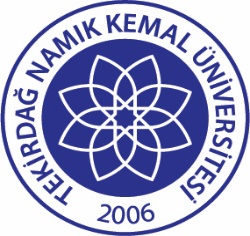 TNKÜ SAĞLIK KÜLTÜR VE SPOR DAİRE BAŞKANLIĞI                                       KISMİ ZAMANLI ÖĞRENCİ ÇALIŞTIRMA TALEP FORMUDoküman No:EYS-FRM-207TNKÜ SAĞLIK KÜLTÜR VE SPOR DAİRE BAŞKANLIĞI                                       KISMİ ZAMANLI ÖĞRENCİ ÇALIŞTIRMA TALEP FORMUHazırlama Tarihi:30.12.2021TNKÜ SAĞLIK KÜLTÜR VE SPOR DAİRE BAŞKANLIĞI                                       KISMİ ZAMANLI ÖĞRENCİ ÇALIŞTIRMA TALEP FORMURevizyon Tarihi:--TNKÜ SAĞLIK KÜLTÜR VE SPOR DAİRE BAŞKANLIĞI                                       KISMİ ZAMANLI ÖĞRENCİ ÇALIŞTIRMA TALEP FORMURevizyon No:0TNKÜ SAĞLIK KÜLTÜR VE SPOR DAİRE BAŞKANLIĞI                                       KISMİ ZAMANLI ÖĞRENCİ ÇALIŞTIRMA TALEP FORMUToplam Sayfa Sayısı:2BİRİM ADIBİRİM ADI:SIRA NOGEREKÇEGEREKÇEGEREKÇEİŞİN ADIALINACAK
KİŞİ SAYISIBAŞVURU ŞARTLARIAYLIK ÇALIŞMA
SAATİBAŞVURU YERİBAŞVURU TARİHLERİ1234567891011121314151617181920